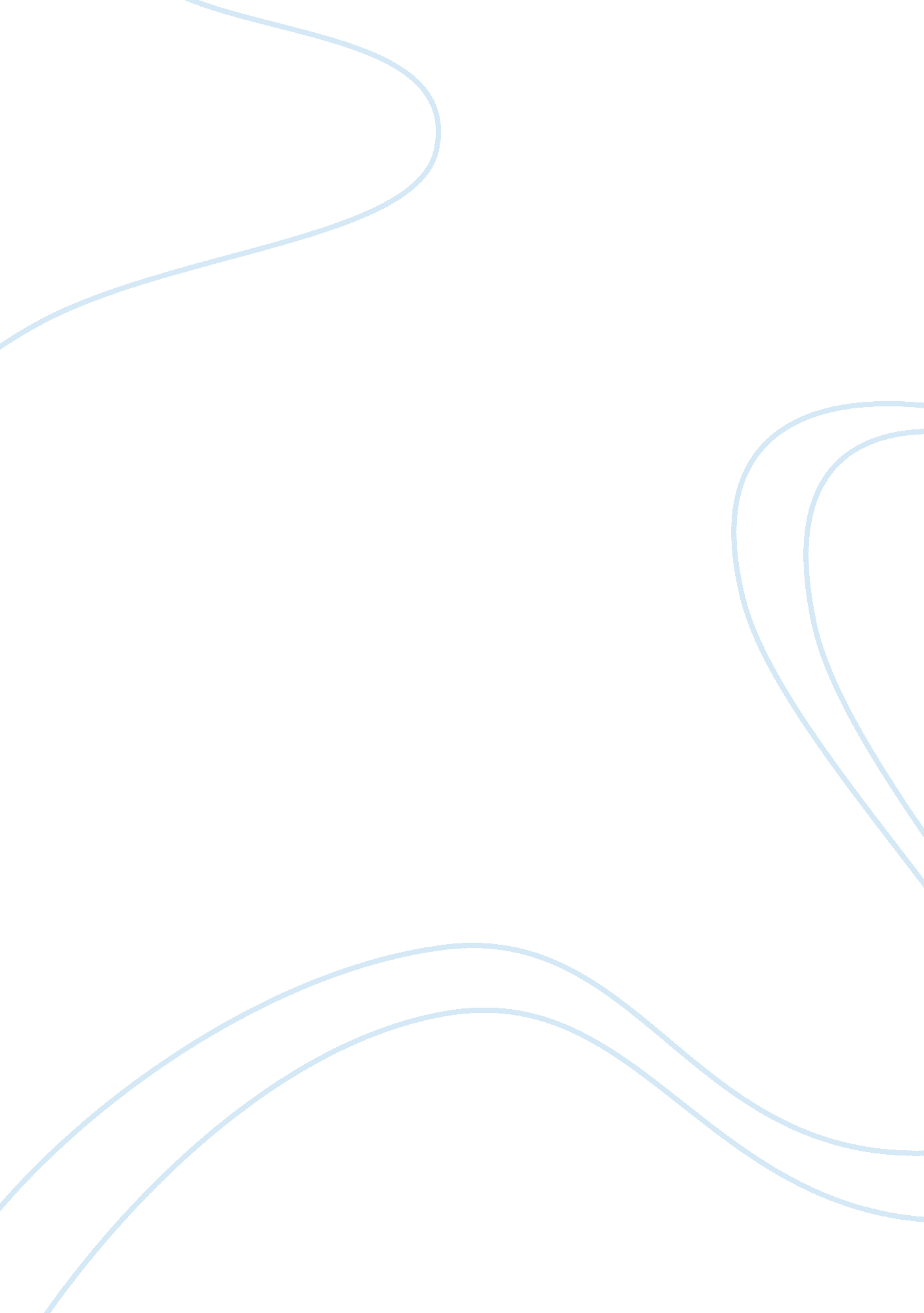 Daily reading literature review exampleReligion, God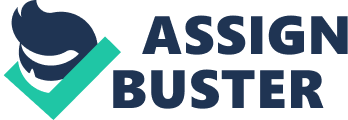 The three articles provided focus on African experience of God and Christianity in general. There are numerous cases of African experiences and interaction with God in different societies and ethnic disparities each having their own name for God. From southern to northern Africa, there are cases of African interaction with God proving that He is a universal God. Here we shall look at what the articles laid out on the experiences the continent has had with the Religion. . 
Dr Gitari explains that the spreading of the gospel did not come as a surprise to Africans because they have always been religious and therefore received the gospel of Jesus as good news. God spoke to the old in the traditional African setup through the prophets and they would tell the people what God. This is how God would talk to us later through His Son Jesus Christ. This therefore reveals that the African society was familiar with God even before the spreading of the Gospel by the western. 
Mercy Amba in her article provided again tells of the experience the African societies have with God even in the traditional African societies. All the societies had their own knowledge of God and in most of the situations they would speak of God’s presence in everything they did. This is to say that God could not be secluded from their every activity. They sang songs with His name in them and spoke of Him in everything; they had symbols which symbolized the presence of God such as the star symbol in the Adinka communities symbolizing the dependence on God. 
She also goes further in her article on the way women are treated in the traditional African communities and condemns it. She has reminded us on the women in the gospel showing they too can be involved in religion. God is therefore is all- pervading and nothing happens without Him since He is described as a Universal God 